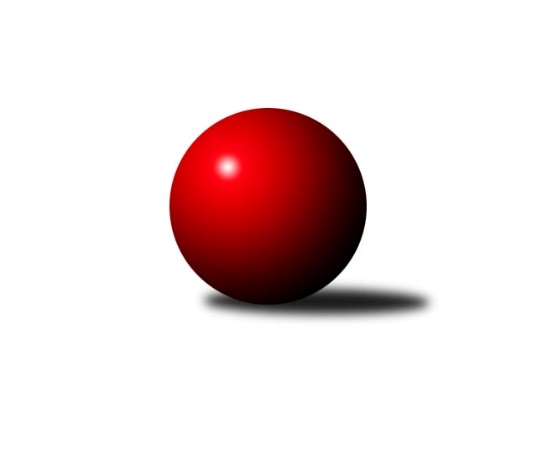 Č.17Ročník 2018/2019	16.3.2019Nejlepšího výkonu v tomto kole: 1690 dosáhlo družstvo: TJ Sokol Chvalíkovice ˝B˝Meziokresní přebor-Bruntál, Opava 2018/2019Výsledky 17. kolaSouhrnný přehled výsledků:TJ Kovohutě Břidličná ˝B˝	- TJ Opava ˝C˝	8:2	1404:1331		11.3.TJ Horní Benešov ˝E˝	- KK Minerva Opava ˝C˝	10:0	1681:1417		11.3.TJ Sokol Chvalíkovice ˝B˝	- TJ Jiskra Rýmařov ˝C˝	8:2	1690:1643		11.3.RSSK OSIR Raciborz	- KS Moravský Beroun B	8:2	1637:1424		16.3.RSSK OSIR Raciborz	- TJ Opava ˝C˝	10:0	1629:1445		12.3.Tabulka družstev:	1.	RSSK OSIR Raciborz	15	12	0	3	111 : 39 	 	 1641	24	2.	TJ Horní Benešov ˝E˝	15	12	0	3	104 : 46 	 	 1545	24	3.	TJ Jiskra Rýmařov ˝C˝	15	10	0	5	95 : 55 	 	 1617	20	4.	TJ Sokol Chvalíkovice ˝B˝	16	10	0	6	89 : 71 	 	 1554	20	5.	TJ Kovohutě Břidličná ˝B˝	15	9	0	6	87 : 63 	 	 1532	18	6.	TJ Kovohutě Břidličná ˝C˝	15	7	0	8	71 : 79 	 	 1567	14	7.	KS Moravský Beroun B	15	4	0	11	50 : 100 	 	 1452	8	8.	KK Minerva Opava ˝C˝	15	3	0	12	41 : 109 	 	 1416	6	9.	TJ Opava ˝C˝	15	1	0	14	32 : 118 	 	 1421	2Podrobné výsledky kola:	 TJ Kovohutě Břidličná ˝B˝	1404	8:2	1331	TJ Opava ˝C˝	Anna Dosedělová	 	 177 	 185 		362 	 2:0 	 347 	 	166 	 181		Vladislav Kobelár	Luděk Häusler	 	 185 	 158 		343 	 2:0 	 312 	 	162 	 150		Petr Bracek	Jaroslav Zelinka	 	 167 	 176 		343 	 0:2 	 367 	 	168 	 199		Karel Michalka	Josef Kočař	 	 162 	 194 		356 	 2:0 	 305 	 	154 	 151		Roman Škrobánekrozhodčí: Nejlepší výkon utkání: 367 - Karel Michalka	 TJ Horní Benešov ˝E˝	1681	10:0	1417	KK Minerva Opava ˝C˝	Petr Kozák	 	 229 	 195 		424 	 2:0 	 411 	 	191 	 220		Gabriela Beinhauerová	Daniel Duškevič	 	 208 	 210 		418 	 2:0 	 372 	 	164 	 208		Radek Fischer	Roman Swaczyna	 	 205 	 191 		396 	 2:0 	 284 	 	149 	 135		Jaroslav Pelikán	Zdeněk Janák	 	 216 	 227 		443 	 2:0 	 350 	 	162 	 188		Stanislav Trojákrozhodčí: vedoucí družstevNejlepší výkon utkání: 443 - Zdeněk Janák	 TJ Sokol Chvalíkovice ˝B˝	1690	8:2	1643	TJ Jiskra Rýmařov ˝C˝	Jonas Mückstein	 	 185 	 227 		412 	 2:0 	 404 	 	187 	 217		Pavel Švan	Daniel Beinhauer	 	 190 	 225 		415 	 0:2 	 444 	 	195 	 249		Pavel Přikryl	Marek Hrbáč *1	 	 167 	 254 		421 	 2:0 	 389 	 	181 	 208		Stanislav Lichnovský	Jakub Hendrych	 	 201 	 241 		442 	 2:0 	 406 	 	189 	 217		Miroslav Langerrozhodčí: střídání: *1 od 51. hodu Denis VítekNejlepší výkon utkání: 444 - Pavel Přikryl	 RSSK OSIR Raciborz	1637	8:2	1424	KS Moravský Beroun B	Artur Tokarski	 	 171 	 202 		373 	 0:2 	 379 	 	207 	 172		Miroslav Zálešák	Krzysztof Wróblewski	 	 211 	 225 		436 	 2:0 	 386 	 	190 	 196		Mária Machalová	Mariusz Gierczak	 	 221 	 187 		408 	 2:0 	 303 	 	164 	 139		Daniel Herold	Jerzy Kwasny	 	 195 	 225 		420 	 2:0 	 356 	 	189 	 167		Miroslav Janalíkrozhodčí: Nejlepší výkon utkání: 436 - Krzysztof Wróblewski	 RSSK OSIR Raciborz	1629	10:0	1445	TJ Opava ˝C˝	Krzysztof Wróblewski	 	 206 	 206 		412 	 2:0 	 355 	 	176 	 179		Petr Bracek	Artur Tokarski	 	 197 	 197 		394 	 2:0 	 367 	 	197 	 170		Karel Michalka	Cesary Koczorski	 	 201 	 204 		405 	 2:0 	 375 	 	189 	 186		Pavel Jašek	Mariusz Gierczak	 	 212 	 206 		418 	 2:0 	 348 	 	179 	 169		Vladislav Kobelárrozhodčí: Nejlepší výkon utkání: 418 - Mariusz GierczakPořadí jednotlivců:	jméno hráče	družstvo	celkem	plné	dorážka	chyby	poměr kuž.	Maximum	1.	Leoš Řepka 	TJ Kovohutě Břidličná ˝B˝	419.50	289.9	129.6	8.3	6/7	(471)	2.	Mariusz Gierczak 	RSSK OSIR Raciborz	418.04	292.9	125.1	7.1	7/7	(435)	3.	Krzysztof Wróblewski 	RSSK OSIR Raciborz	416.26	286.4	129.9	7.0	7/7	(442)	4.	Pavel Přikryl 	TJ Jiskra Rýmařov ˝C˝	414.76	289.5	125.2	6.3	8/8	(462)	5.	Gabriela Beinhauerová 	KK Minerva Opava ˝C˝	414.61	287.8	126.8	6.9	8/8	(447)	6.	Jiří Procházka 	TJ Kovohutě Břidličná ˝C˝	413.60	284.6	129.0	6.2	7/7	(449)	7.	Petr Kozák 	TJ Horní Benešov ˝E˝	412.71	279.4	133.4	4.4	6/7	(450)	8.	Pavel Švan 	TJ Jiskra Rýmařov ˝C˝	411.79	281.1	130.7	6.4	8/8	(453)	9.	Artur Tokarski 	RSSK OSIR Raciborz	409.43	286.7	122.8	7.6	7/7	(448)	10.	Denis Vítek 	TJ Sokol Chvalíkovice ˝B˝	408.81	279.1	129.7	7.7	8/8	(462)	11.	Jaroslav Zelinka 	TJ Kovohutě Břidličná ˝B˝	400.55	279.1	121.5	8.8	7/7	(428)	12.	David Beinhauer 	TJ Sokol Chvalíkovice ˝B˝	400.29	277.5	122.8	8.5	6/8	(428)	13.	Jerzy Kwasny 	RSSK OSIR Raciborz	399.95	278.2	121.7	6.9	6/7	(445)	14.	Stanislav Lichnovský 	TJ Jiskra Rýmařov ˝C˝	399.88	280.4	119.4	6.6	8/8	(444)	15.	Ota Pidima 	TJ Kovohutě Břidličná ˝C˝	398.73	282.0	116.7	4.9	6/7	(420)	16.	Miroslav Langer 	TJ Jiskra Rýmařov ˝C˝	393.00	276.7	116.3	9.2	8/8	(450)	17.	Mária Machalová 	KS Moravský Beroun B	390.25	268.3	122.0	6.9	7/8	(436)	18.	Dalibor Krejčiřík 	TJ Sokol Chvalíkovice ˝B˝	389.36	277.6	111.7	11.2	7/8	(437)	19.	Miroslav Petřek  st.	TJ Horní Benešov ˝E˝	387.22	272.4	114.8	9.1	6/7	(440)	20.	Anna Dosedělová 	TJ Kovohutě Břidličná ˝B˝	385.94	274.6	111.4	11.4	5/7	(408)	21.	Miroslav Smékal 	TJ Kovohutě Břidličná ˝C˝	379.37	273.9	105.5	10.0	7/7	(411)	22.	Roman Škrobánek 	TJ Opava ˝C˝	377.22	268.2	109.1	11.3	6/8	(404)	23.	Roman Swaczyna 	TJ Horní Benešov ˝E˝	376.05	274.4	101.6	12.7	7/7	(445)	24.	Miroslav Zálešák 	KS Moravský Beroun B	371.72	271.2	100.5	12.2	6/8	(414)	25.	Josef Kočař 	TJ Kovohutě Břidličná ˝B˝	369.00	261.6	107.4	12.4	7/7	(414)	26.	Lukáš Záhumenský 	TJ Horní Benešov ˝E˝	361.17	263.5	97.7	13.2	6/7	(416)	27.	Vladislav Kobelár 	TJ Opava ˝C˝	356.17	257.9	98.2	13.8	6/8	(385)	28.	Hana Zálešáková 	KS Moravský Beroun B	351.67	260.9	90.8	15.3	6/8	(384)	29.	Karel Michalka 	TJ Opava ˝C˝	348.02	254.9	93.2	14.3	8/8	(374)	30.	Daniel Herold 	KS Moravský Beroun B	345.61	253.4	92.3	15.5	6/8	(413)	31.	Zuzana Šafránková 	KK Minerva Opava ˝C˝	344.92	256.0	88.9	15.7	6/8	(395)	32.	Vilibald Marker 	TJ Opava ˝C˝	328.83	237.4	91.5	18.1	6/8	(412)	33.	Stanislav Troják 	KK Minerva Opava ˝C˝	326.14	237.4	88.7	16.4	7/8	(374)		Karel Škrobánek 	TJ Opava ˝C˝	426.00	277.0	149.0	8.0	1/8	(426)		Dariusz Jaszewski 	RSSK OSIR Raciborz	418.00	279.0	139.0	0.0	1/7	(418)		Jakub Hendrych 	TJ Sokol Chvalíkovice ˝B˝	416.67	279.0	137.7	3.3	1/8	(442)		Milan Franer 	TJ Opava ˝C˝	410.00	268.0	142.0	5.0	1/8	(410)		Daniel Duškevič 	TJ Horní Benešov ˝E˝	407.58	281.7	125.9	7.9	3/7	(429)		Zdeněk Janák 	TJ Horní Benešov ˝E˝	406.47	283.6	122.9	8.6	3/7	(473)		Cesary Koczorski 	RSSK OSIR Raciborz	405.00	285.0	120.0	9.0	1/7	(405)		Ivo Mrhal  st.	TJ Kovohutě Břidličná ˝C˝	403.73	284.2	119.5	8.2	3/7	(437)		Stanislav Brokl 	KK Minerva Opava ˝C˝	402.00	259.0	143.0	6.0	1/8	(402)		Jonas Mückstein 	TJ Sokol Chvalíkovice ˝B˝	400.79	276.9	123.9	6.0	4/8	(429)		Ladislav Stárek 	TJ Kovohutě Břidličná ˝C˝	387.25	284.5	102.8	10.3	2/7	(410)		Radek Fischer 	KK Minerva Opava ˝C˝	380.35	265.4	115.0	9.3	5/8	(441)		Pavel Veselka 	TJ Kovohutě Břidličná ˝C˝	378.08	273.8	104.3	12.7	3/7	(410)		Daniel Beinhauer 	TJ Sokol Chvalíkovice ˝B˝	374.56	266.3	108.2	13.9	5/8	(415)		Jiří Machala 	KS Moravský Beroun B	373.81	266.8	107.1	12.5	4/8	(429)		 		373.00	276.0	97.0	6.0	1/0	(373)		Slawomir Holynski 	RSSK OSIR Raciborz	372.25	267.8	104.5	9.5	2/7	(391)		Luděk Bambušek 	TJ Jiskra Rýmařov ˝C˝	367.00	257.0	110.0	11.0	1/8	(388)		Miroslav Janalík 	KS Moravský Beroun B	366.60	262.1	104.5	13.3	4/8	(397)		Ryszard Grygiel 	RSSK OSIR Raciborz	363.00	256.0	107.0	15.0	1/7	(363)		Pavel Jašek 	TJ Opava ˝C˝	360.00	260.2	99.8	13.6	5/8	(396)		Petr Bracek 	TJ Opava ˝C˝	352.56	253.6	98.9	12.4	4/8	(396)		Oldřich Tomečka 	KK Minerva Opava ˝C˝	347.50	254.3	93.3	11.5	2/8	(362)		Marek Hrbáč 	TJ Sokol Chvalíkovice ˝B˝	339.75	251.4	88.4	15.6	4/8	(387)		Ivana Hajznerová 	KS Moravský Beroun B	329.75	237.8	91.9	15.3	4/8	(363)		Dominik Žiga 	TJ Sokol Chvalíkovice ˝B˝	324.50	233.5	91.0	17.0	1/8	(333)		Luděk Häusler 	TJ Kovohutě Břidličná ˝B˝	316.25	241.9	74.3	19.8	4/7	(417)		Jan Hroch 	TJ Kovohutě Břidličná ˝C˝	308.25	229.0	79.3	20.5	2/7	(325)		Jaroslav Pelikán 	KK Minerva Opava ˝C˝	302.20	232.2	70.1	22.0	5/8	(342)Sportovně technické informace:Starty náhradníků:registrační číslo	jméno a příjmení 	datum startu 	družstvo	číslo startu
Hráči dopsaní na soupisku:registrační číslo	jméno a příjmení 	datum startu 	družstvo	Program dalšího kola:18. kolo18.3.2019	po	17:00	KS Moravský Beroun B - TJ Horní Benešov ˝E˝	18.3.2019	po	17:00	KK Minerva Opava ˝C˝ - TJ Kovohutě Břidličná ˝B˝	18.3.2019	po	17:00	TJ Opava ˝C˝ - TJ Kovohutě Břidličná ˝C˝	18.3.2019	po	18:00	TJ Jiskra Rýmařov ˝C˝ - RSSK OSIR Raciborz	Nejlepší šestka kola - absolutněNejlepší šestka kola - absolutněNejlepší šestka kola - absolutněNejlepší šestka kola - absolutněNejlepší šestka kola - dle průměru kuželenNejlepší šestka kola - dle průměru kuželenNejlepší šestka kola - dle průměru kuželenNejlepší šestka kola - dle průměru kuželenNejlepší šestka kola - dle průměru kuželenPočetJménoNázev týmuVýkonPočetJménoNázev týmuPrůměr (%)Výkon8xPavel PřikrylRýmařov C4447xKrzysztof WróblewskiRaciborz115.34364xZdeněk JanákHor.Beneš.E4437xPavel PřikrylRýmařov C114.864442xJakub HendrychChvalíkov. B4422xJakub HendrychChvalíkov. B114.354426xKrzysztof WróblewskiRaciborz4362xJerzy KwasnyRaciborz111.074208xPetr KozákHor.Beneš.E4244xZdeněk JanákHor.Beneš.E109.44432xJerzy KwasnyRaciborz4207xMariusz GierczakRaciborz107.89408